Участие МБДОУ №9 « Звёздочка» областной профилактической акции « Внимание дети ! » и проведение«Недели безопасности дорожного движения» С 22 по 28 мая 2023 года  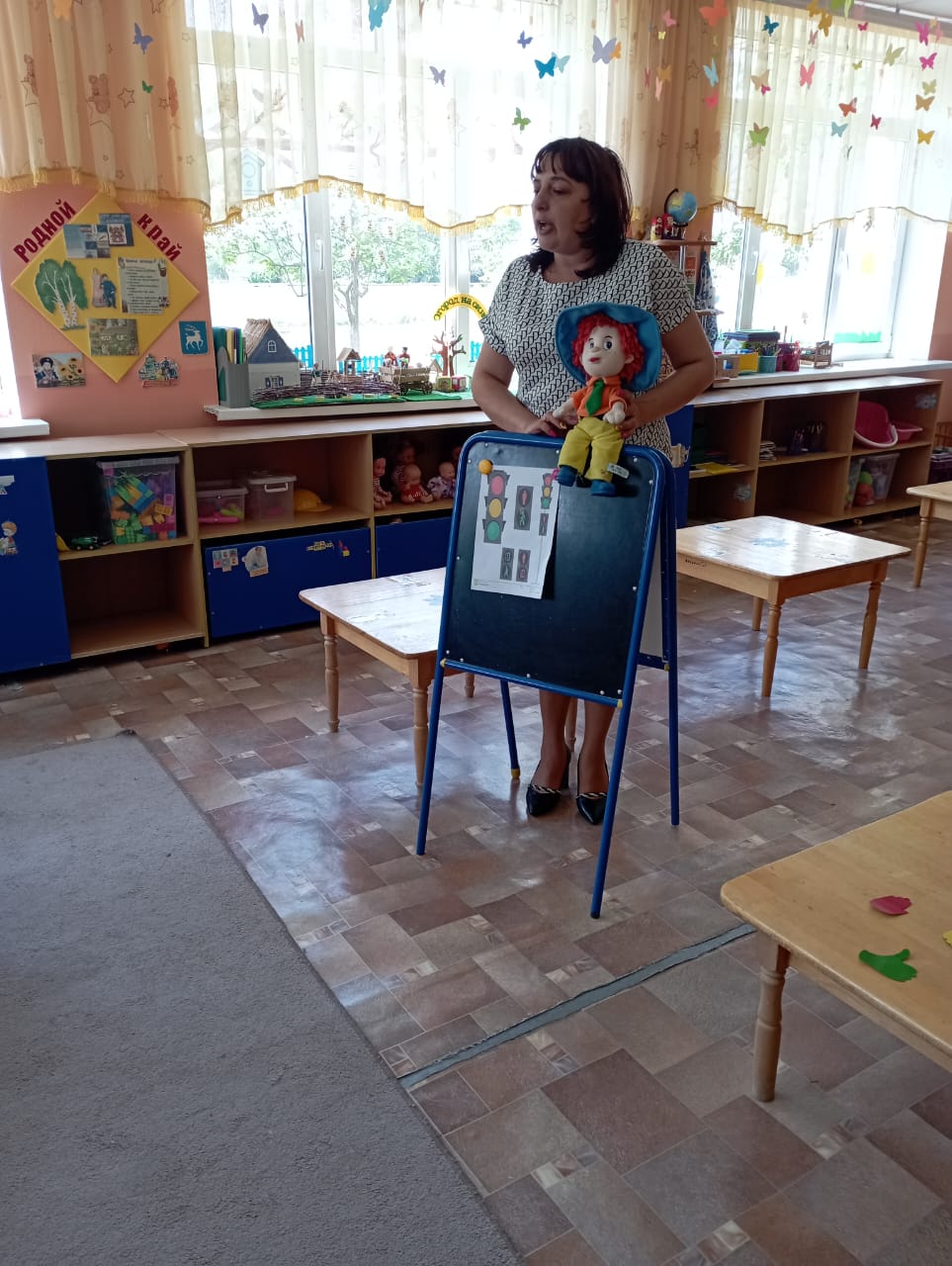 Беседа "Наш друг светофор"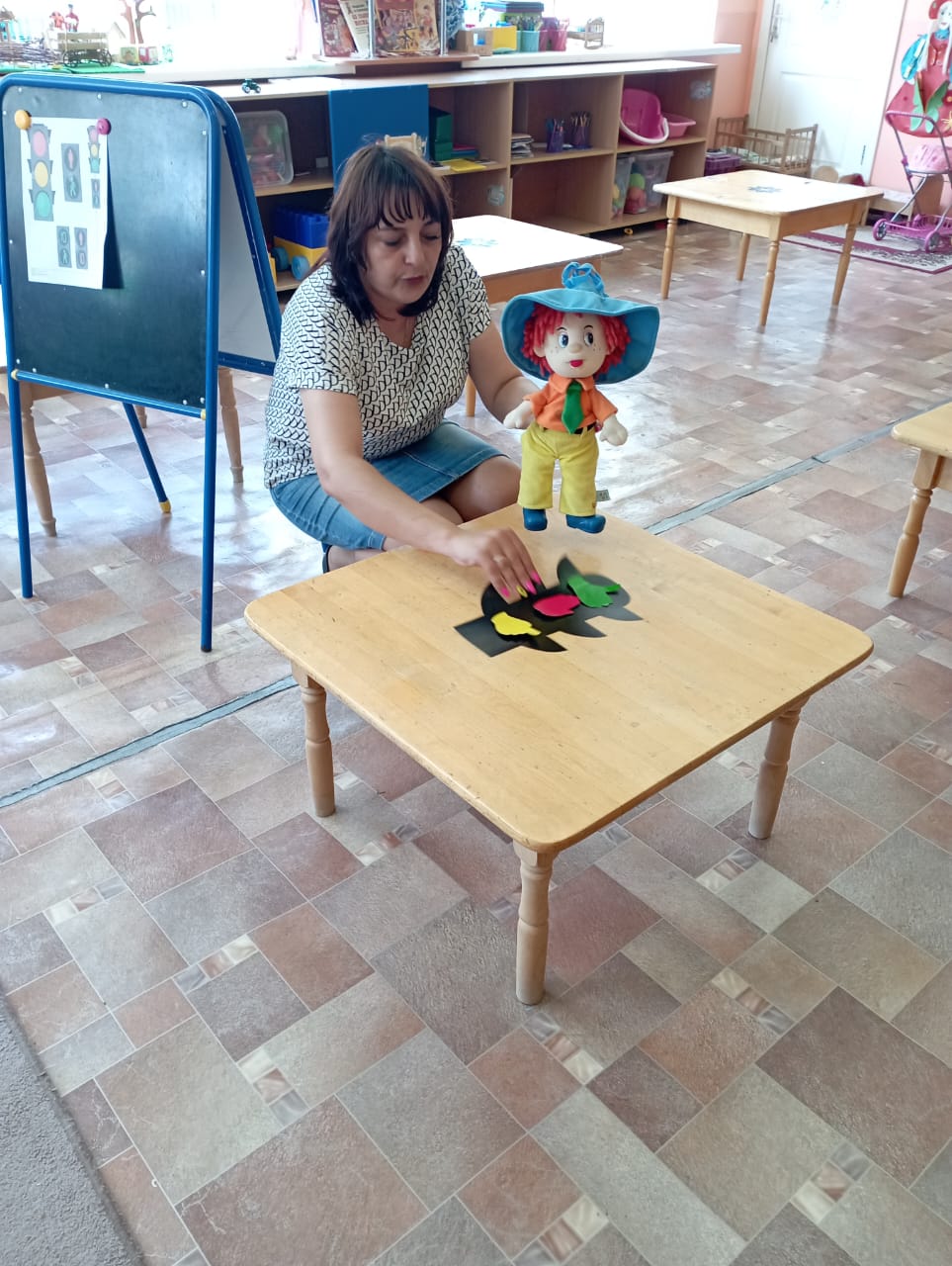 Дид. игра "Зажги правильно огни"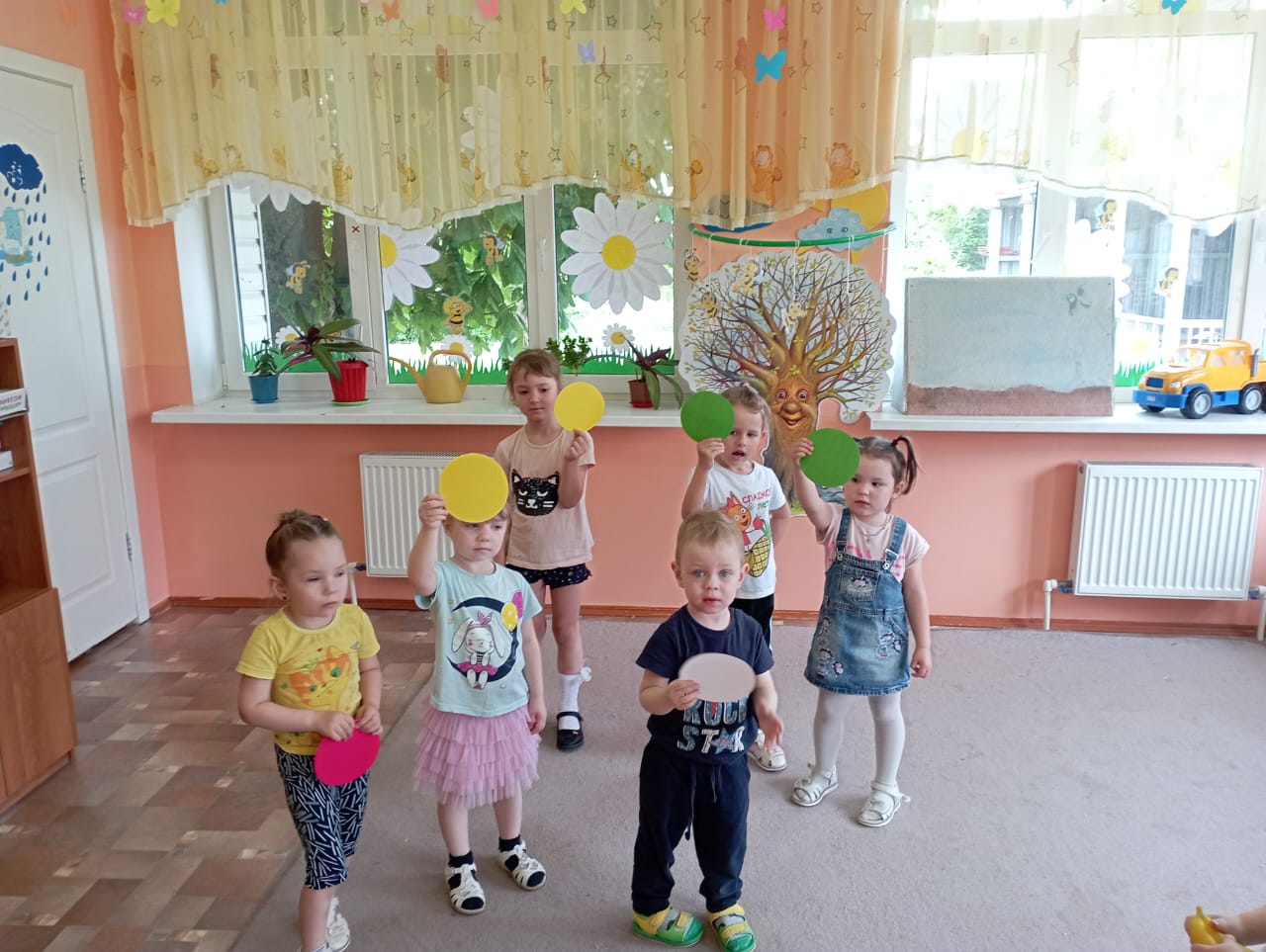 Соревнование "Поломался светофор"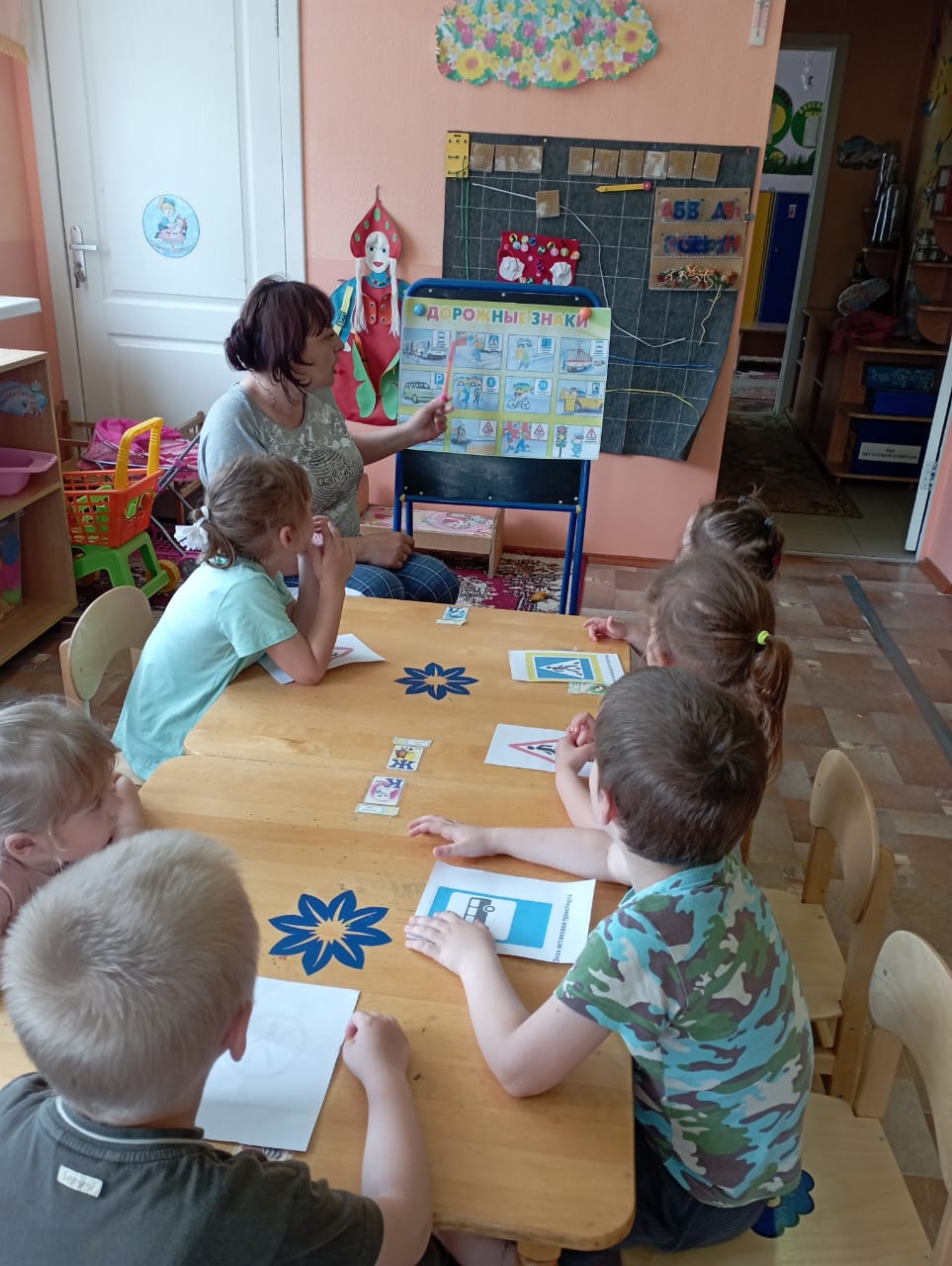 Путешествие в страну дорожных знаков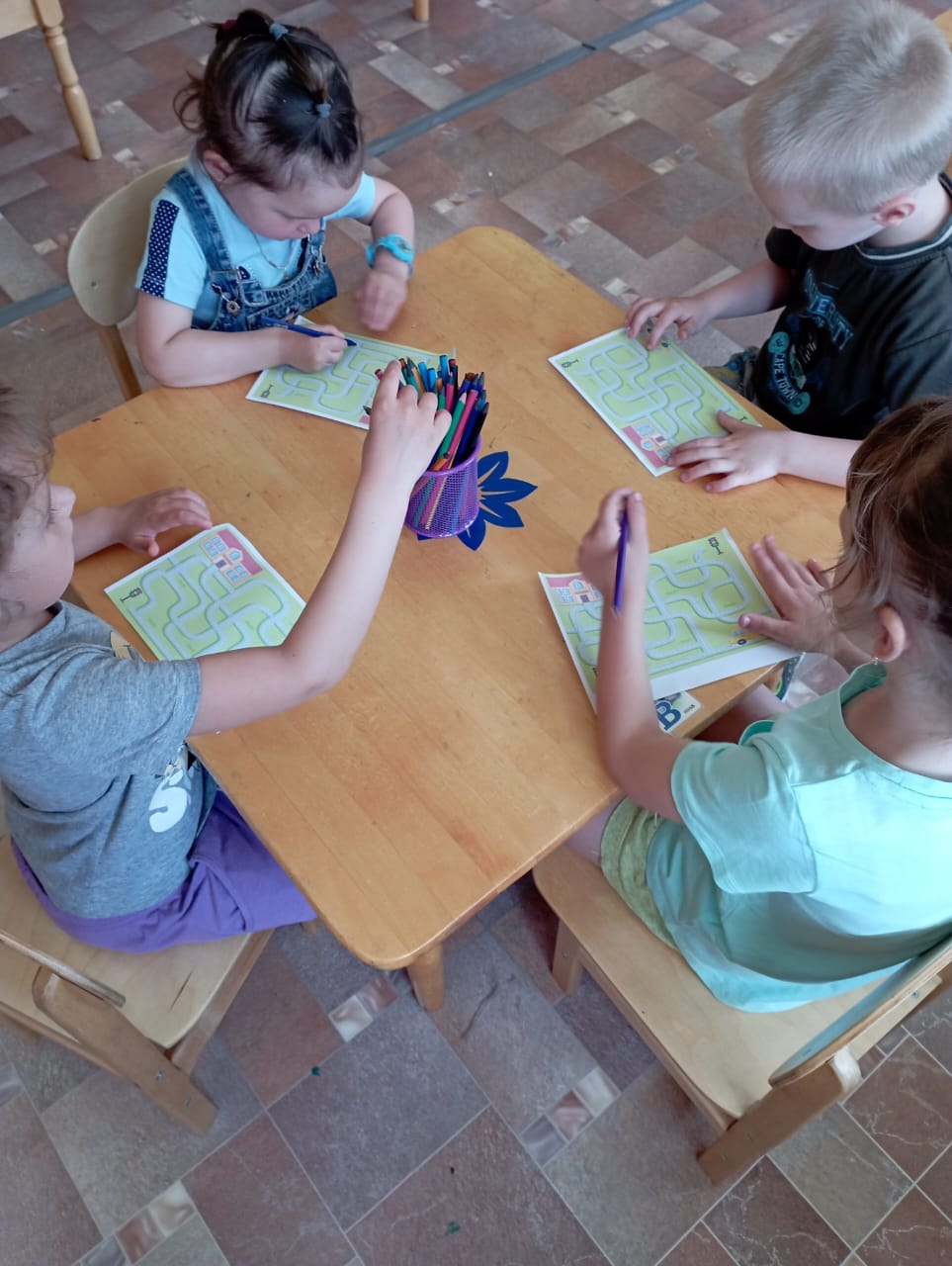 Лабиринт" Мы по городу гуляли, путь к детскому саду потеряли"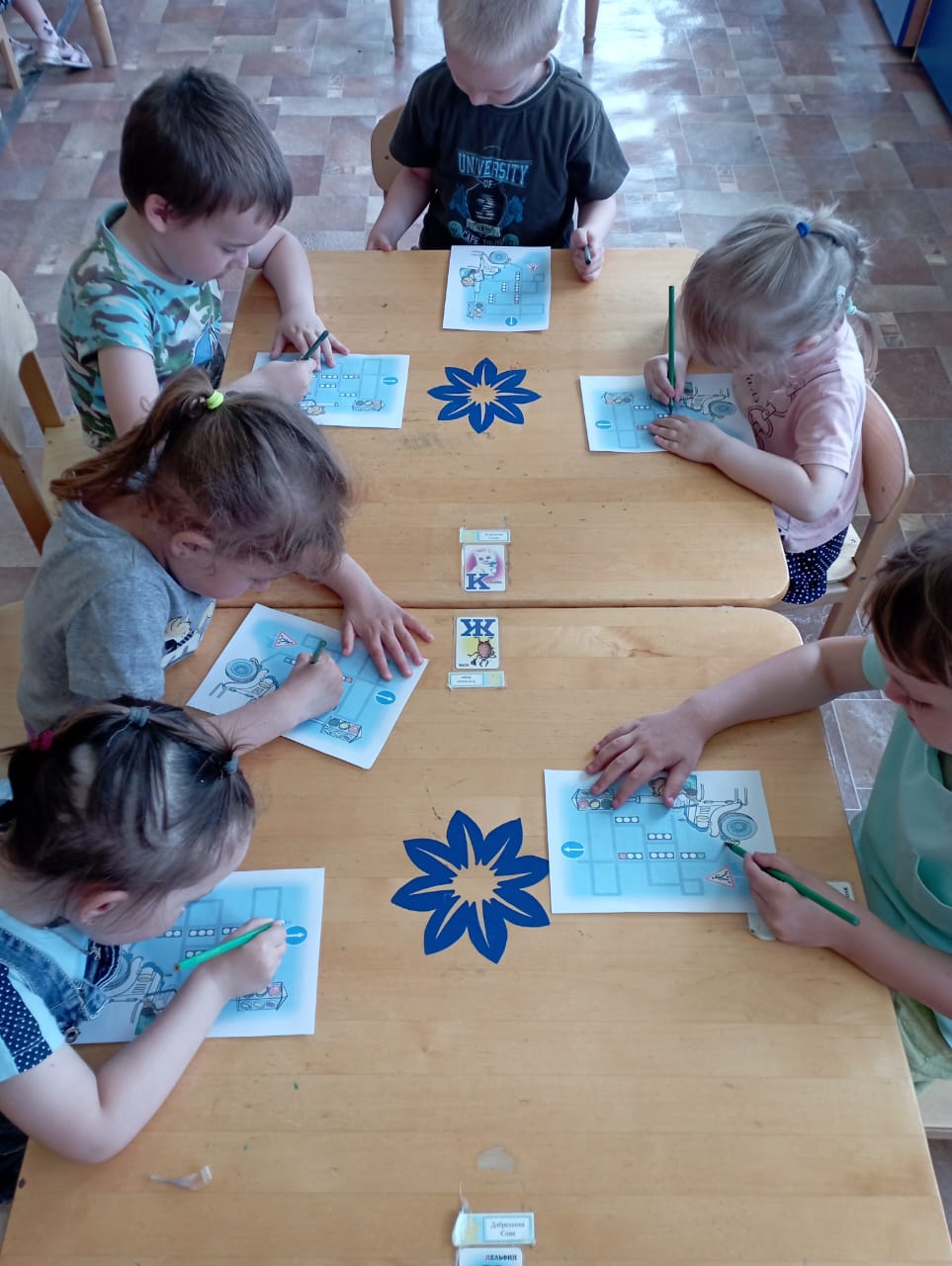 Лабиринт "Зажги правильно огни"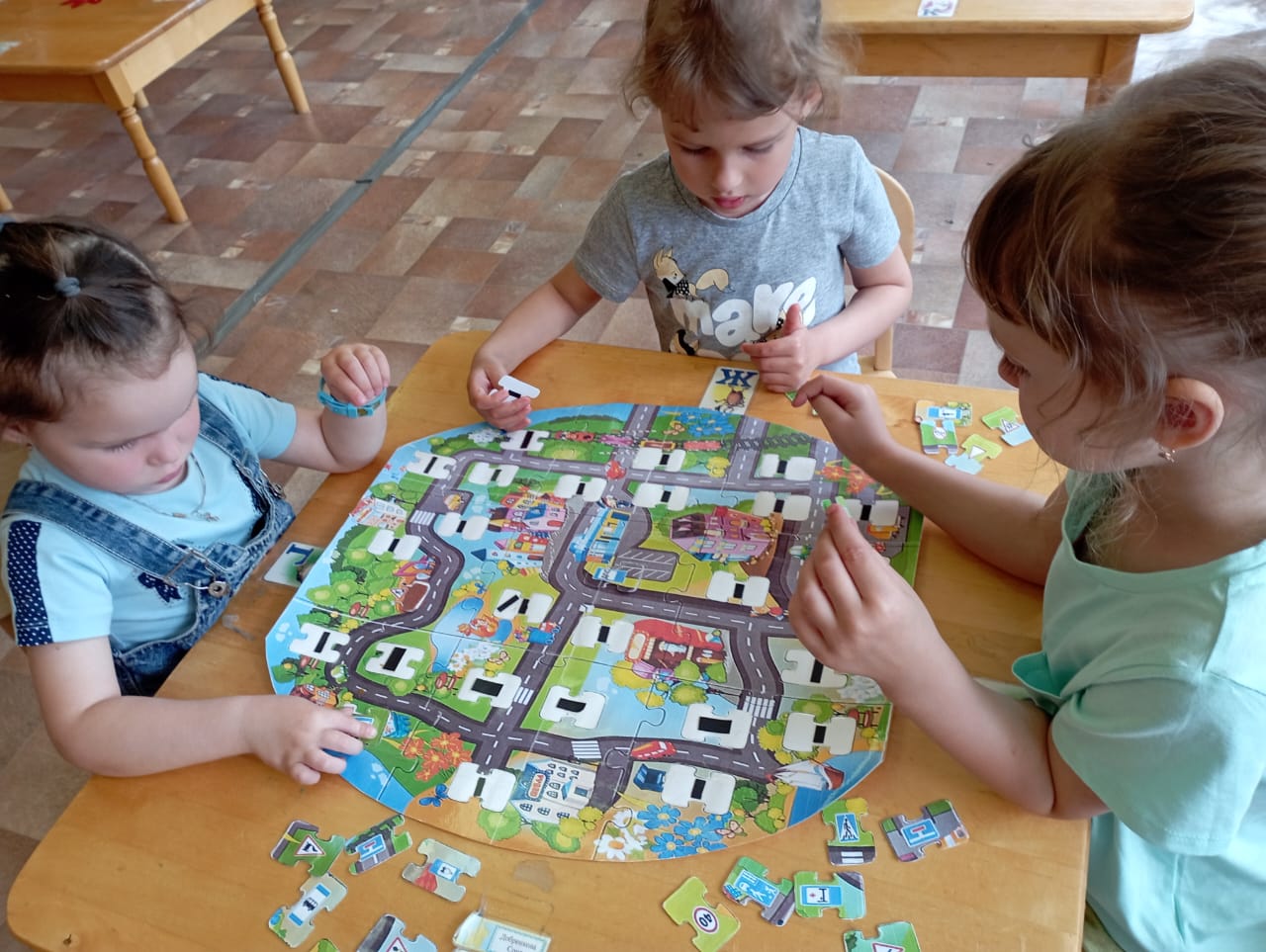 Дид. игра "Найди домик знаку"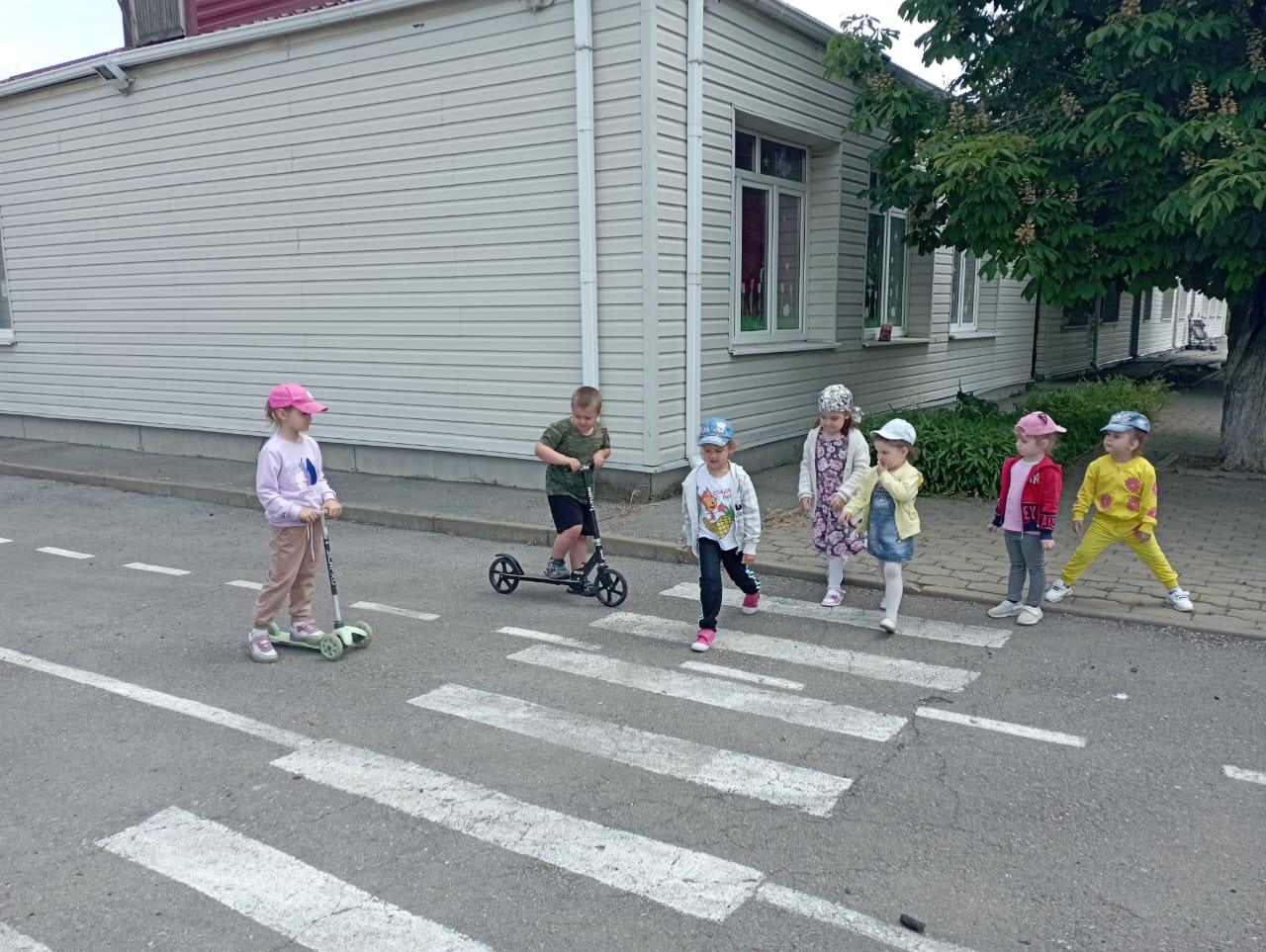 "Улица и пешеход"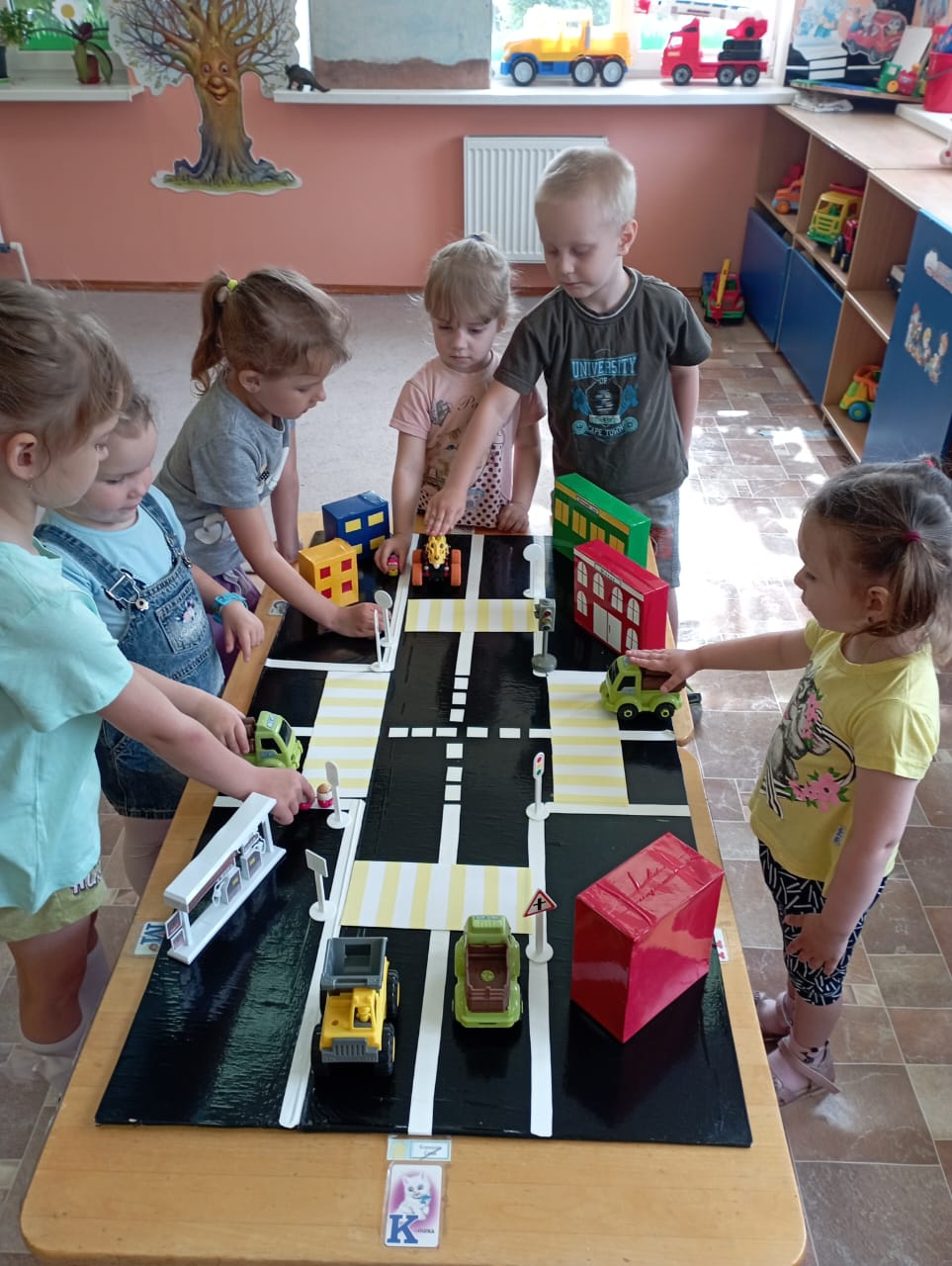 Работа с макетом "Правила дорожного движения знай и выполняй"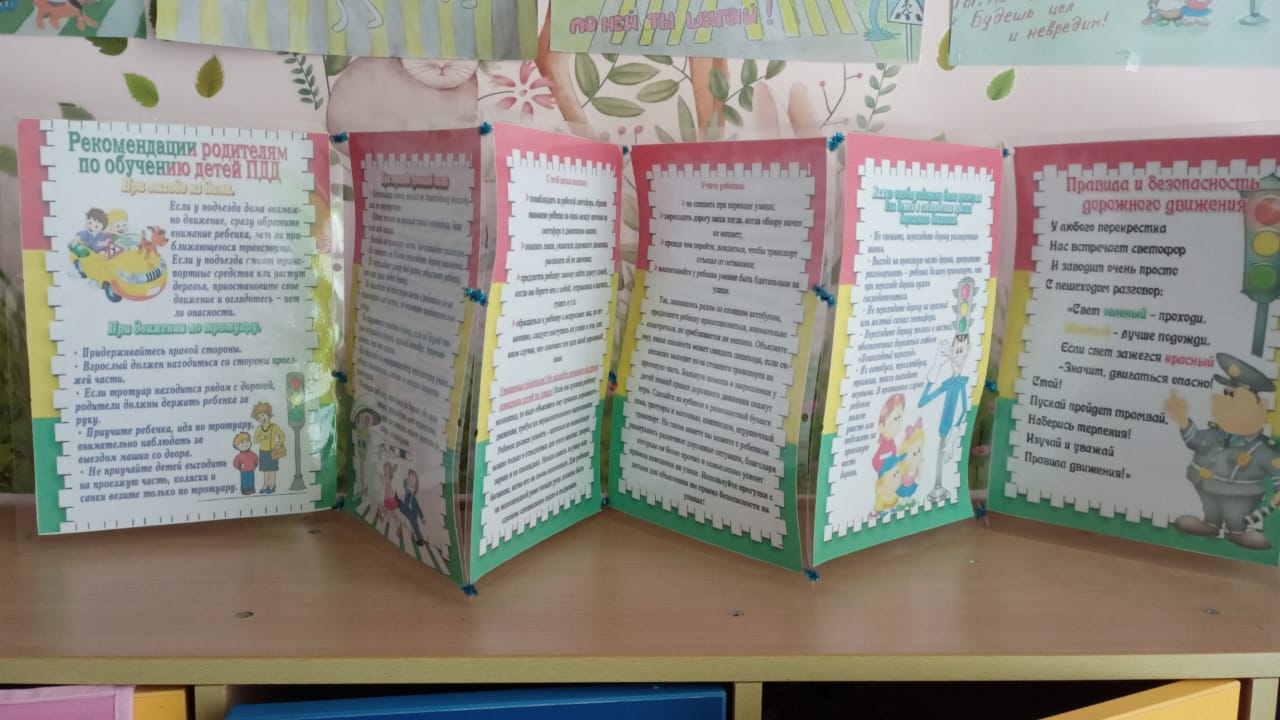 Папка передвижка "Рекомендации родителям по обучению детей ПДД"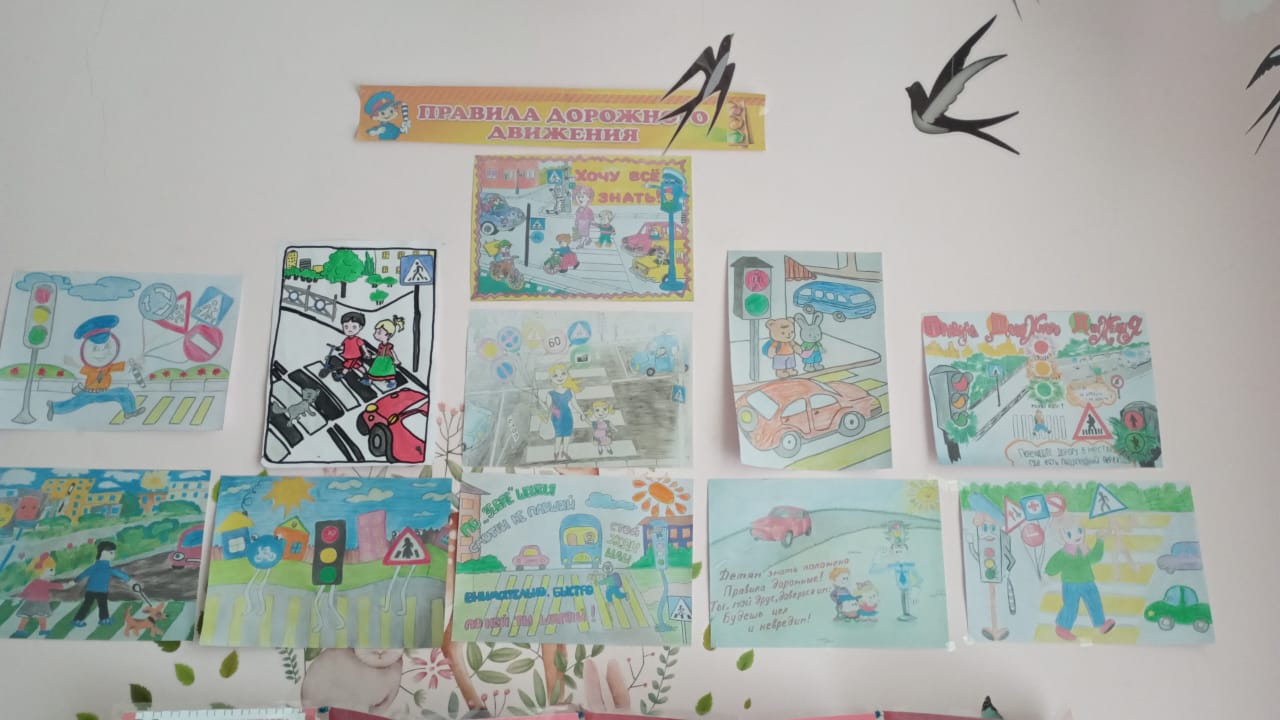 Детские работы " ПДД- хочу все знать"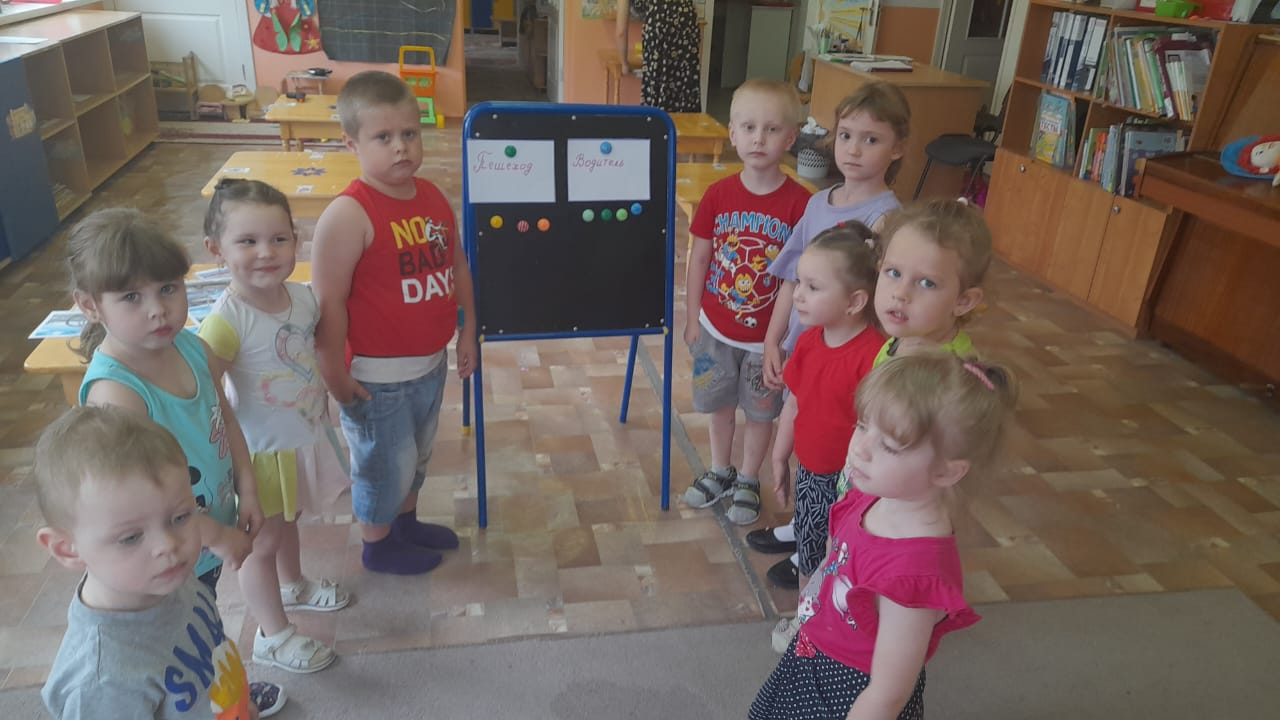 Викторина: " Пешеход и водитель "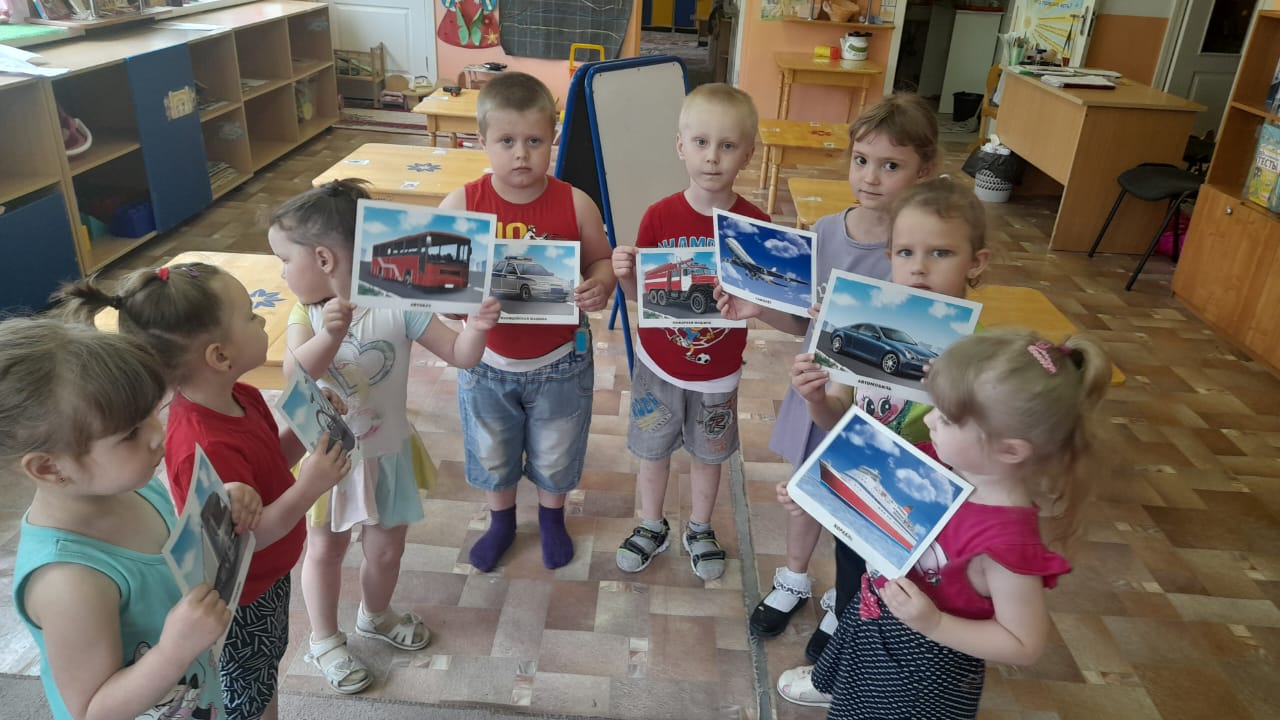 Отгадывание загадок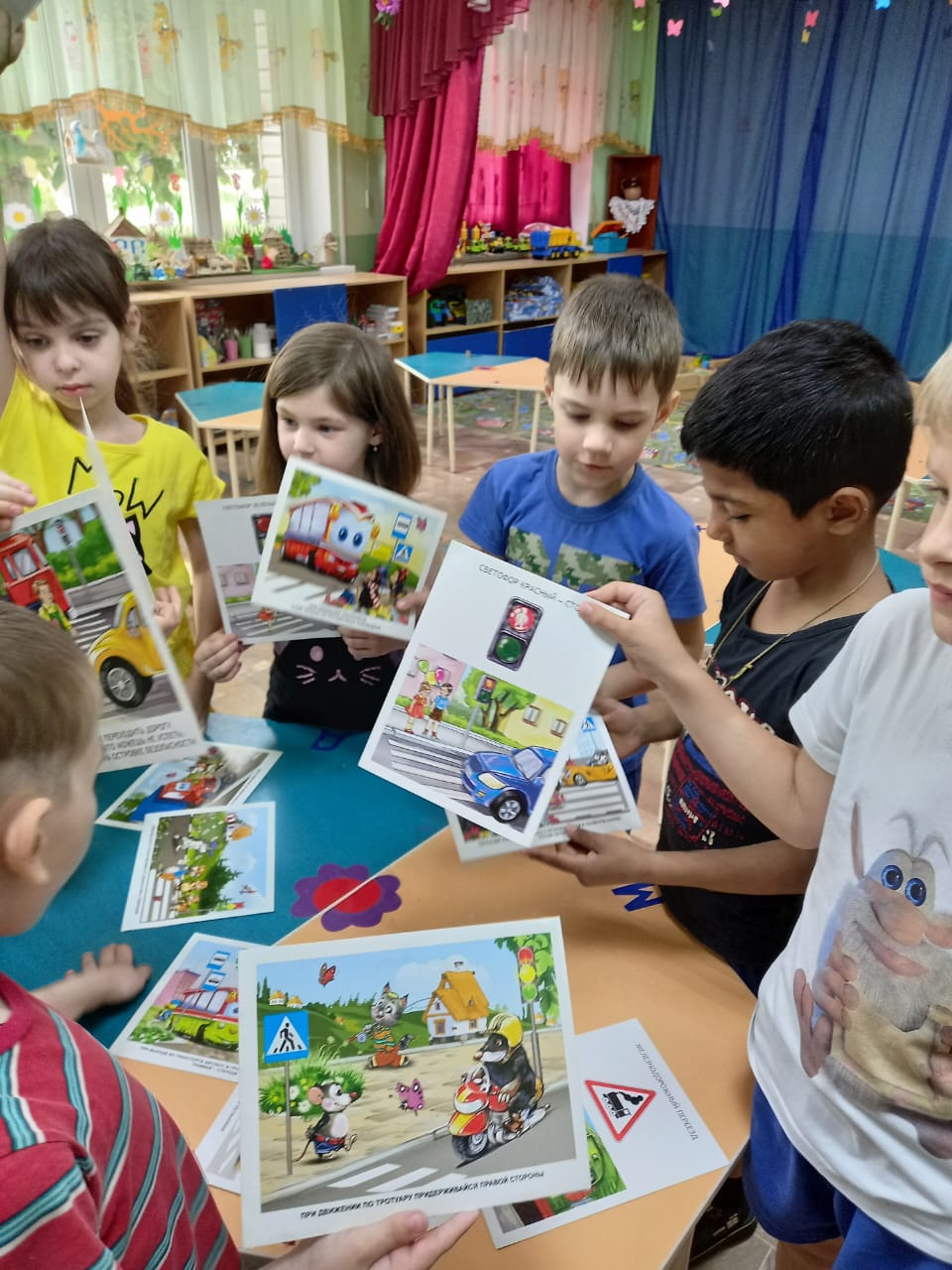 Викторина: «Знатоки дорожного движения»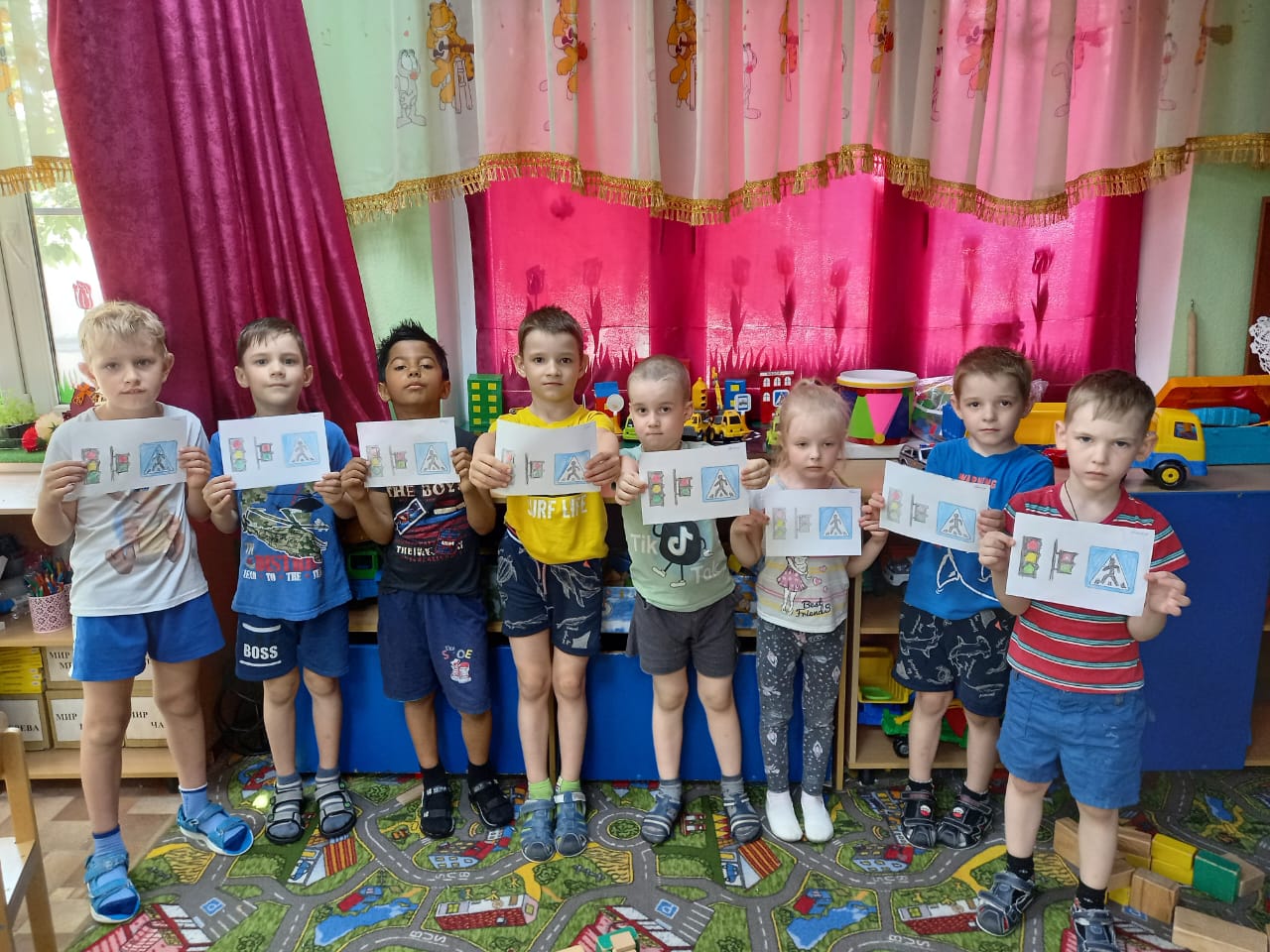 Рисование: «Знаки дорожного движения»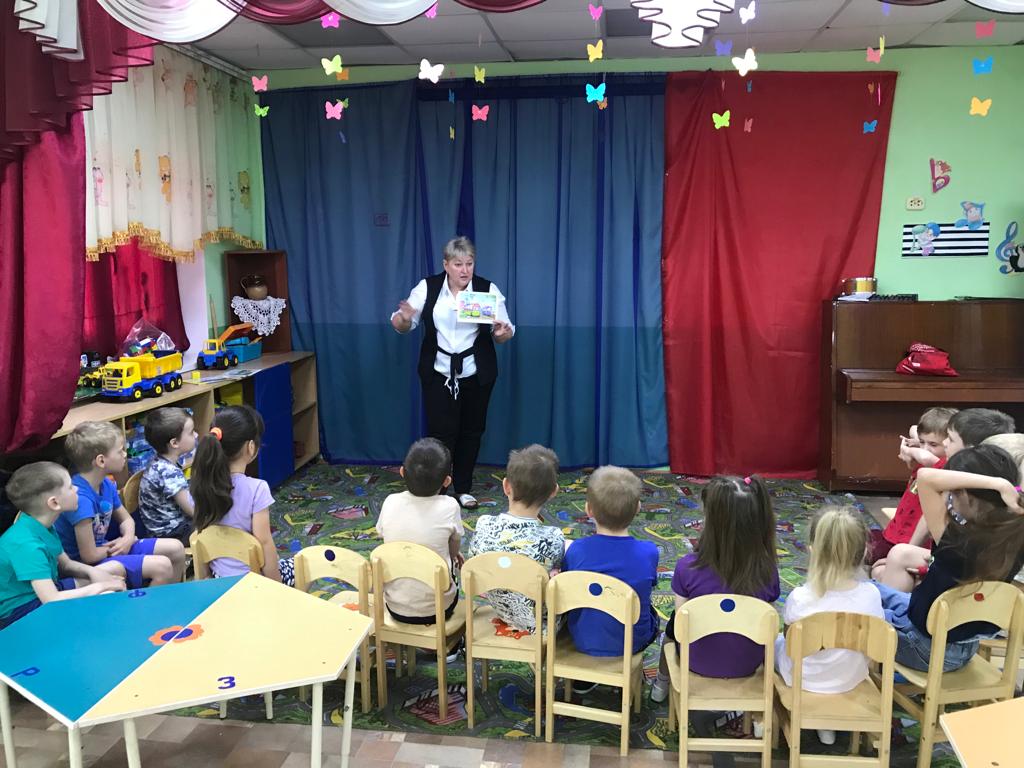 Отгадывание загадок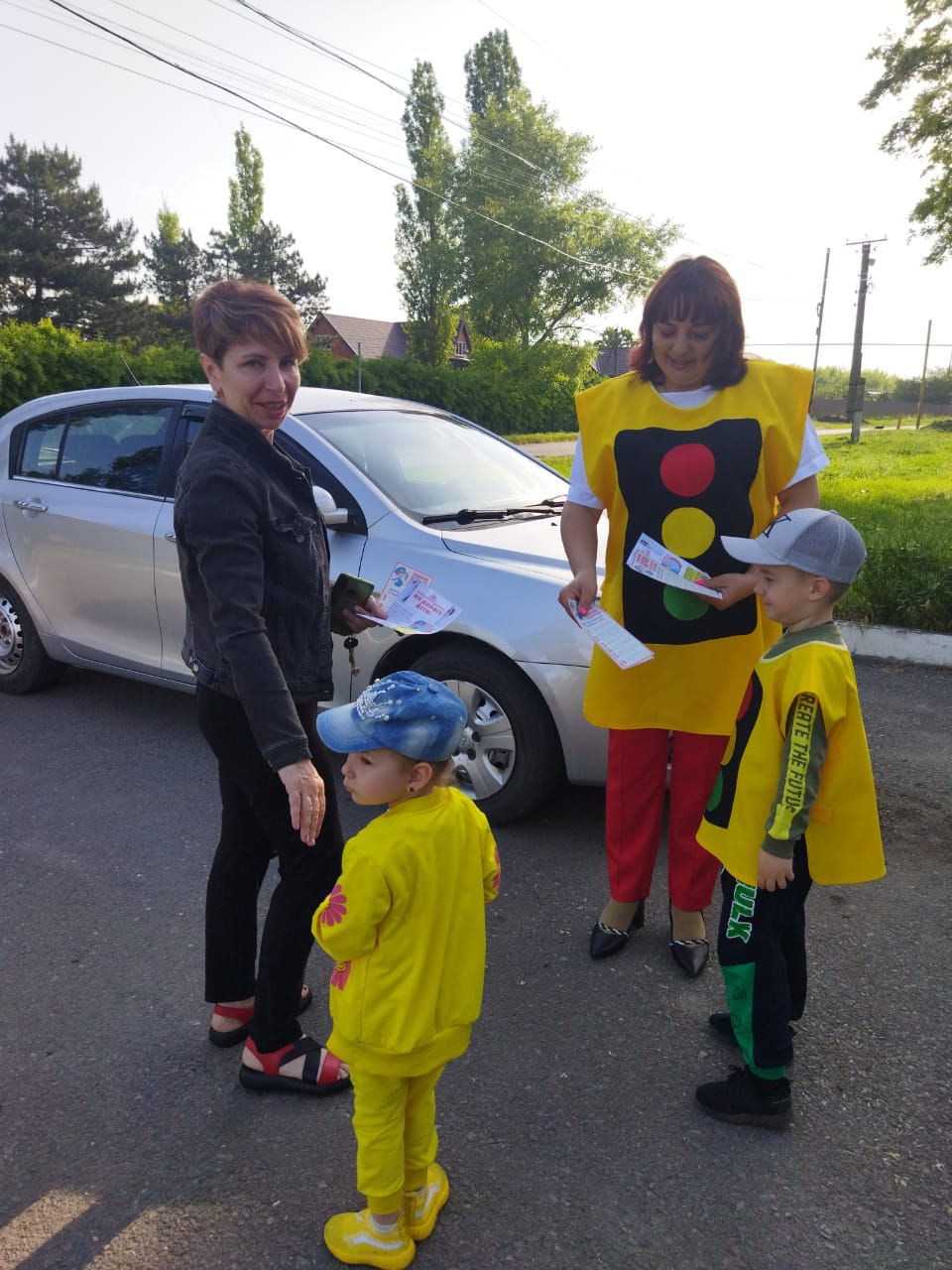 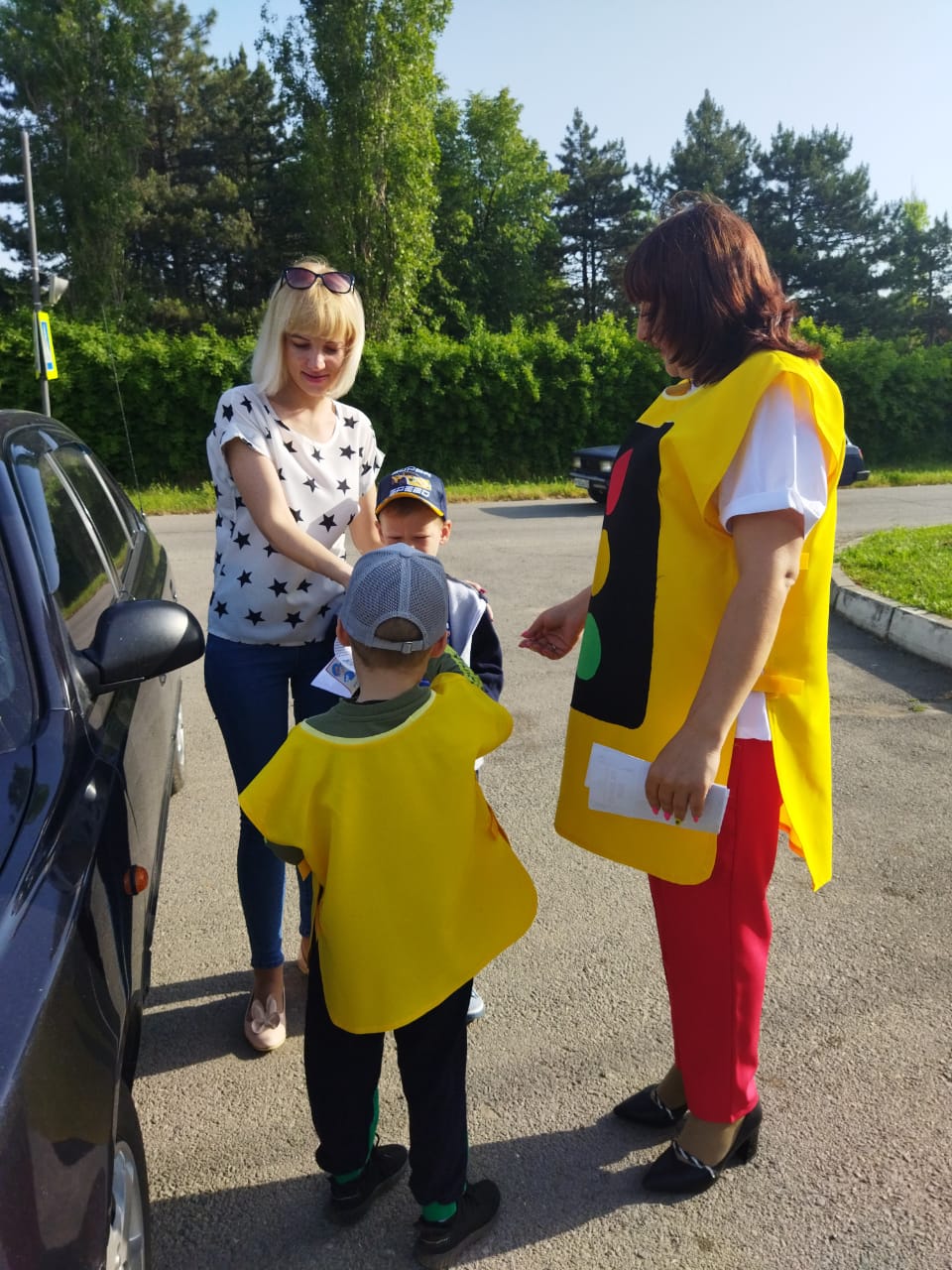 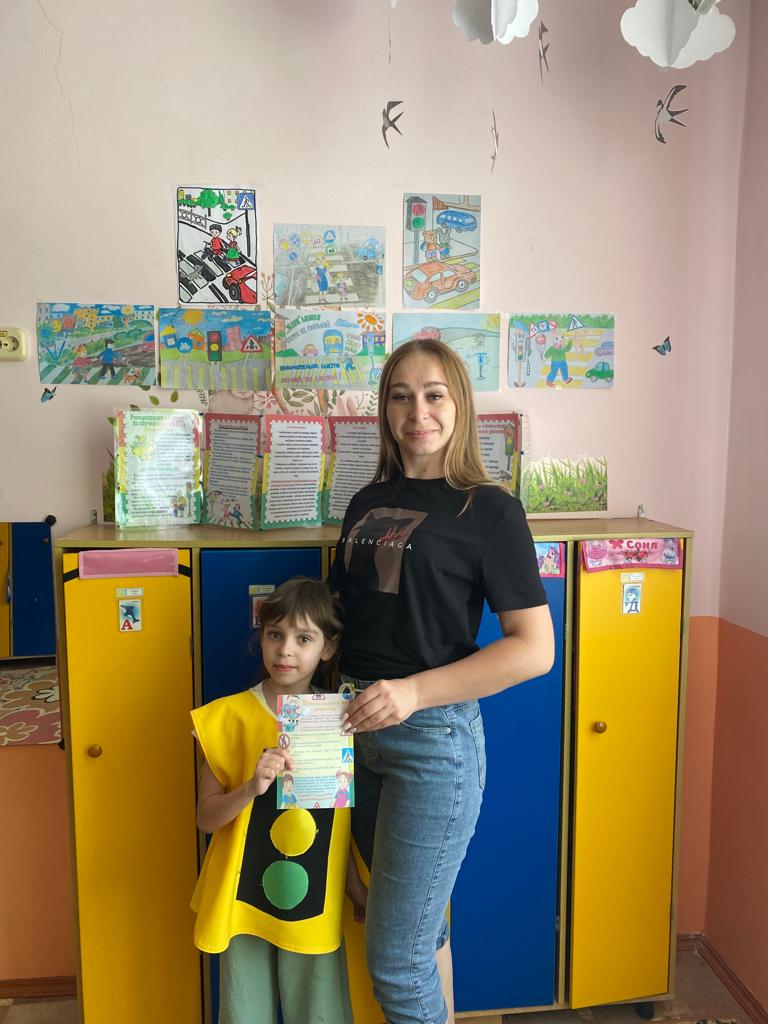 Акция "Письмо водителю" с участием ЮПИД.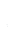 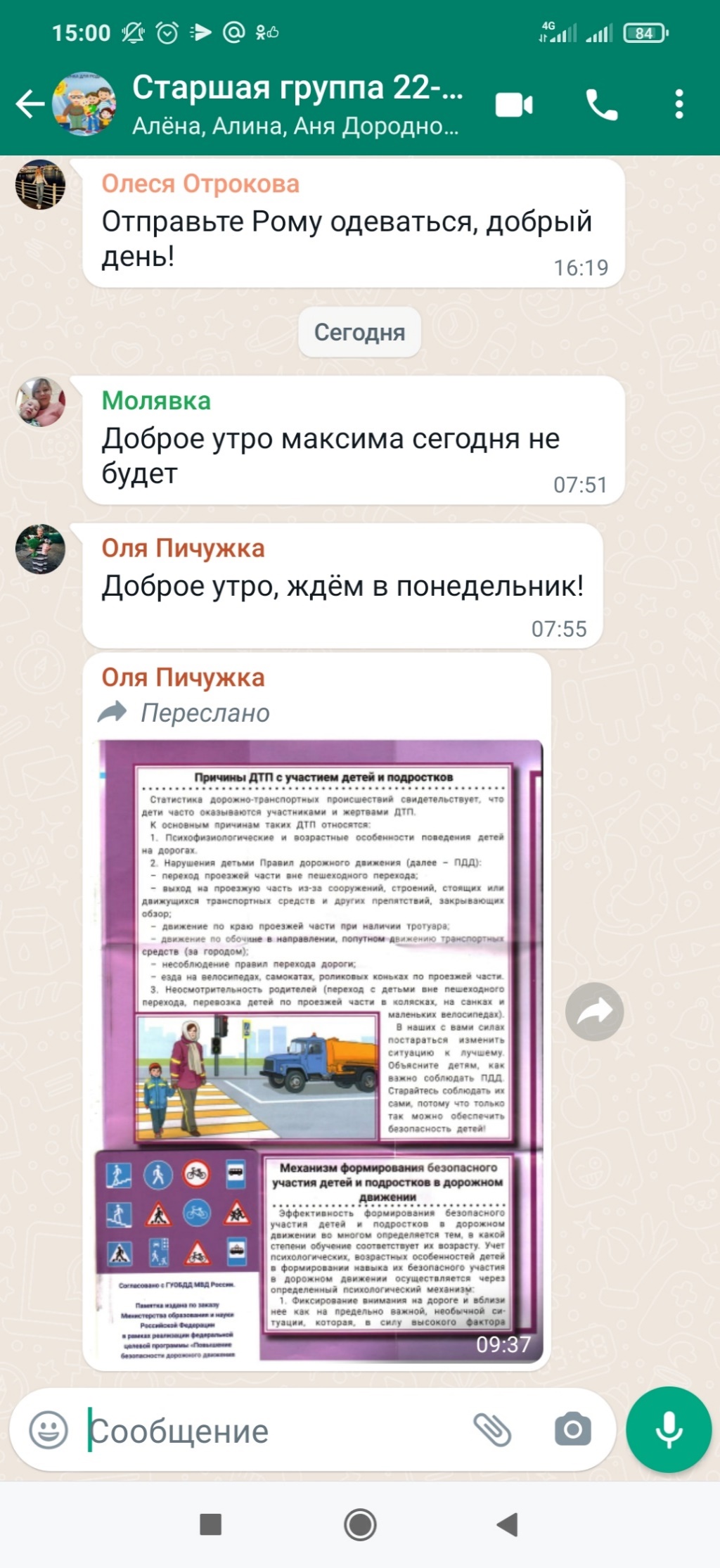 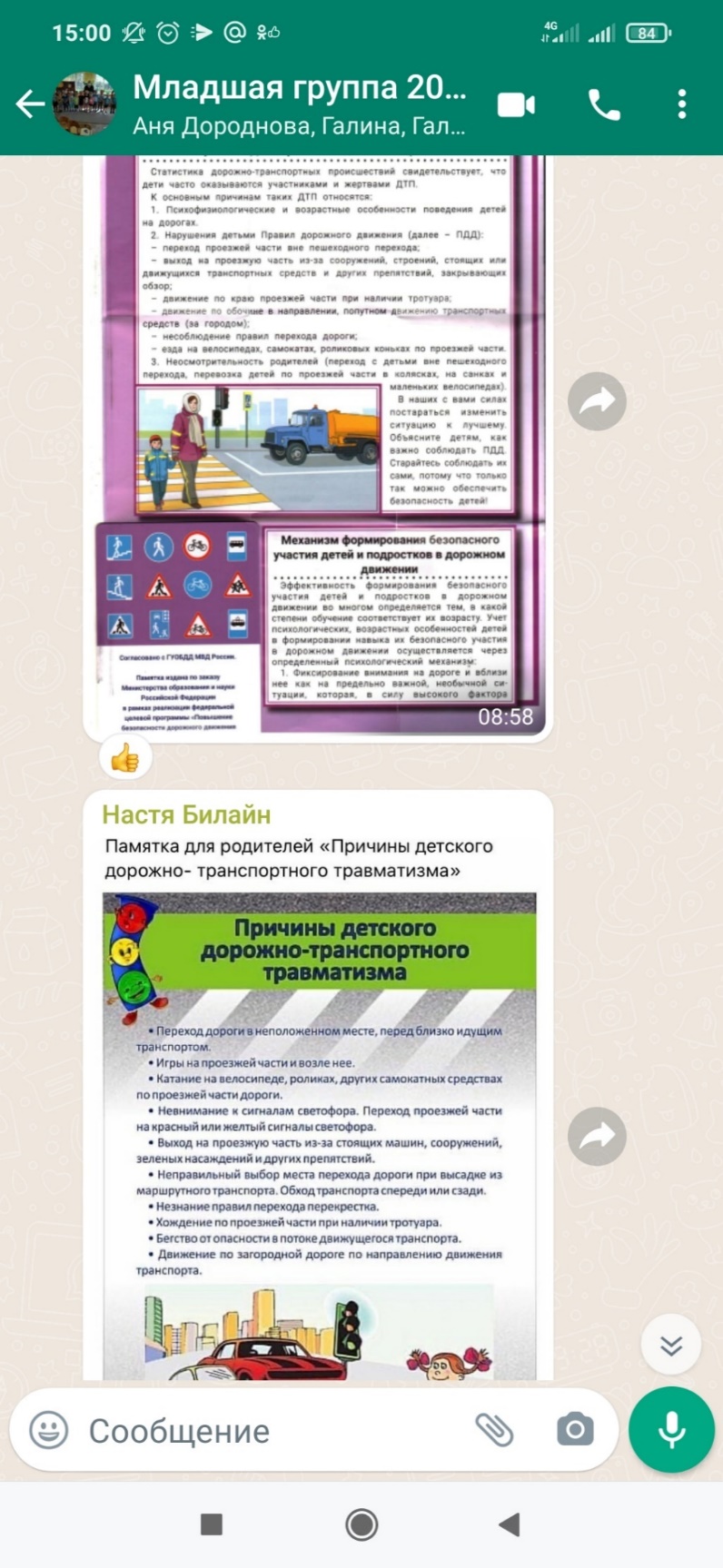 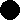 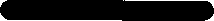 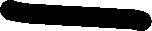 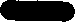 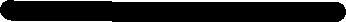 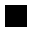 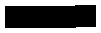 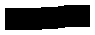 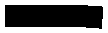 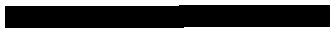 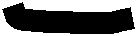 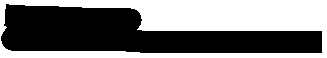 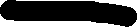 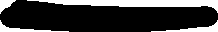 Информирование родителей в чатах